Администрация Пеновского муниципального округаТверской областиП О С Т А Н О В Л Е Н И Е06.05.2022                                            пгт. Пено                                          № 226Об утверждении отчетаоб исполнении бюджетамуниципального образованияПеновский муниципальный округТверской областиза 1 квартал 2022года                В соответствии с п.5, ст.48, главой VI  «Положения о бюджетном процессе в Пеновском муниципальном округе Тверской области,  утвержденного решением  Думы Пеновского муниципального округа Тверской области от 06.11.2020  № 26   «Об утверждении Положения о бюджетном процессе в Пеновском муниципальном округе  Тверской области» с изменениями от 29.04.2021г. № 132 ПОСТАНОВЛЯЮ:          Утвердить отчет об исполнении бюджета муниципального образования Пеновский муниципальный округ Тверской области за 1 квартал 2022 года.         Приложение: отчет об исполнении бюджета муниципального образования Пеновский муниципальный округ Тверской области за 1 квартал 2022 года. Глава Пеновского муниципального округа                                                             В.Ф. МорозовЕжеквартальный отчет об исполнении бюджета муниципального образования Пеновский муниципальный округ Тверской области            за 1 квартал 2022 года.            1. Доходы бюджетаНаименование показателяКод строкиКод дохода по бюджетной классификацииУтвержденные бюджетные назначенияИсполнено% исполненияНаименование показателяКод строкиКод дохода по бюджетной классификацииУтвержденные бюджетные назначенияИсполнено% исполненияНаименование показателяКод строкиКод дохода по бюджетной классификацииУтвержденные бюджетные назначенияИсполнено% исполнения123456Доходы бюджета - всего010x258 229 057,6557 316 143,3422,20%в том числе:20,98%  НАЛОГОВЫЕ И НЕНАЛОГОВЫЕ ДОХОДЫ010000 1 00 00000 00 0000 00099 242 246,7020 823 788,7020,98%  НАЛОГИ НА ПРИБЫЛЬ, ДОХОДЫ010000 1 01 00000 00 0000 00049 946 500,0010 757 313,6521,54%  Налог на доходы физических лиц010000 1 01 02000 01 0000 11049 946 500,0010 757 313,6521,54%  Налог на доходы физических лиц с доходов, источником которых является налоговый агент, за исключением доходов, в отношении которых исчисление и уплата налога осуществляются в соответствии со статьями 227, 227.1 и 228 Налогового кодекса Российской Федерации010000 1 01 02010 01 0000 11047 427 000,0010 085 194,2221,26%  Налог на доходы физических лиц с доходов, источником которых является налоговый агент, за исключением доходов, в отношении которых исчисление и уплата налога осуществляются в соответствии со статьями 227, 227.1 и 228 Налогового кодекса Российской Федерации (сумма платежа (перерасчеты, недоимка и задолженность по соответствующему платежу, в том числе по отмененному))010000 1 01 02010 01 1000 11047 427 000,0010 480 442,1022,10%  Налог на доходы физических лиц с доходов, источником которых является налоговый агент, за исключением доходов, в отношении которых исчисление и уплата налога осуществляются в соответствии со статьями 227, 227.1 и 228 Налогового кодекса Российской Федерации (пени по соответствующему платежу)010000 1 01 02010 01 2100 110--411 150,880,00%  Налог на доходы физических лиц с доходов, источником которых является налоговый агент, за исключением доходов, в отношении которых исчисление и уплата налога осуществляются в соответствии со статьями 227, 2271 и 228 Налогового кодекса Российской Федерации (суммы денежных взысканий (штрафов) по соответствующему платежу согласно законодательству Российской Федерации)010000 1 01 02010 01 3000 110-15 903,000,00%  Налог на доходы физических лиц с доходов, полученных от осуществления деятельности физическими лицами, зарегистрированными в качестве индивидуальных предпринимателей, нотариусов, занимающихся частной практикой, адвокатов, учредивших адвокатские кабинеты, и других лиц, занимающихся частной практикой в соответствии со статьей 227 Налогового кодекса Российской Федерации010000 1 01 02020 01 0000 110226 000,00507 219,75224,43%  Налог на доходы физических лиц с доходов, полученных от осуществления деятельности физическими лицами, зарегистрированными в качестве индивидуальных предпринимателей, нотариусов, занимающихся частной практикой, адвокатов, учредивших адвокатские кабинеты и других лиц, занимающихся частной практикой в соответствии со статьей 227 Налогового кодекса Российской Федерации (сумма платежа (перерасчеты, недоимка и задолженность по соответствующему платежу, в том числе по отмененному))010000 1 01 02020 01 1000 110226 000,00506 555,00224,14%  Налог на доходы физических лиц с доходов, полученных от осуществления деятельности физическими лицами, зарегистрированными в качестве индивидуальных предпринимателей, нотариусов, занимающихся частной практикой, адвокатов, учредивших адвокатские кабинеты, и других лиц, занимающихся частной практикой в соответствии со статьей 227 Налогового кодекса Российской Федерации (пени по соответствующему платежу)010000 1 01 02020 01 2100 110-664,750,00%  Налог на доходы физических лиц с доходов, полученных физическими лицами в соответствии со статьей 228 Налогового кодекса Российской Федерации010000 1 01 02030 01 0000 110680 000,0059 958,488,82%  Налог на доходы физических лиц с доходов, полученных физическими лицами в соответствии со статьей 228 Налогового Кодекса Российской Федерации (сумма платежа (перерасчеты, недоимка и задолженность по соответствующему платежу, в том числе по отмененному))010000 1 01 02030 01 1000 110680 000,0053 659,937,89%  Налог на доходы физических лиц с доходов, полученных физическими лицами в соответствии со статьей 228 Налогового кодекса Российской Федерации (пени по соответствующему платежу)010000 1 01 02030 01 2100 110-3 298,550,00%  Налог на доходы физических лиц с доходов, полученных физическими лицами в соответствии со статьей 228 Налогового Кодекса Российской Федерации (суммы денежных взысканий (штрафов) по соответствующему платежу согласно законодательству Российской Федерации)010000 1 01 02030 01 3000 110-3 000,000,00%  Налог на доходы физических лиц в виде фиксированных авансовых платежей с доходов, полученных физическими лицами, являющимися иностранными гражданами, осуществляющими трудовую деятельность по найму на основании патента в соответствии со статьей 227.1 Налогового кодекса Российской Федерации010000 1 01 02040 01 0000 110190 500,00104 941,2055,09%  Налог на доходы физических лиц в виде фиксированных авансовых платежей с доходов, полученных физическими лицами, являющимися иностранными гражданами, осуществляющими трудовую деятельность по найму у физических лиц на основании патента в соответствии со статьей 227.1 Налогового кодекса Российской Федерации (сумма платежа (перерасчеты, недоимка и задолженность по соответствующему платежу, в том числе по отмененному))010000 1 01 02040 01 1000 110190 500,00104 941,2055,09%  Налог на доходы физических лиц в части суммы налога, превышающей 650 000 рублей, относящейся к части налоговой базы, превышающей 5 000 000 рублей (за исключением налога на доходы физических лиц с сумм прибыли контролируемой иностранной компании, в том числе фиксированной прибыли контролируемой иностранной компании)010000 1 01 02080 01 0000 1101 423 000,00-0,00%  Налог на доходы физических лиц в части суммы налога, превышающей 650 000 рублей, относящейся к части налоговой базы, превышающей 5 000 000 рублей (за исключением налога на доходы физических лиц с сумм прибыли контролируемой иностранной компании, в том чис010000 1 01 02080 01 1000 1101 423 000,00-0,00%  НАЛОГИ НА ТОВАРЫ (РАБОТЫ, УСЛУГИ), РЕАЛИЗУЕМЫЕ НА ТЕРРИТОРИИ РОССИЙСКОЙ ФЕДЕРАЦИИ010000 1 03 00000 00 0000 00010 577 000,002 727 811,2725,79%  Акцизы по подакцизным товарам (продукции), производимым на территории Российской Федерации010000 1 03 02000 01 0000 11010 577 000,002 727 811,2725,79%  Доходы от уплаты акцизов на дизельное топливо, подлежащие распределению между бюджетами субъектов Российской Федерации и местными бюджетами с учетом установленных дифференцированных нормативов отчислений в местные бюджеты010000 1 03 02230 01 0000 1104 782 200,001 310 044,2427,39%  Доходы от уплаты акцизов на дизельное топливо, подлежащие распределению между бюджетами субъектов Российской Федерации и местными бюджетами с учетом установленных дифференцированных нормативов отчислений в местные бюджеты (по нормативам, установленным федеральным законом о федеральном бюджете в целях формирования дорожных фондов субъектов Российской Федерации)010000 1 03 02231 01 0000 1104 782 200,001 310 044,2427,39%  Доходы от уплаты акцизов на моторные масла для дизельных и (или) карбюраторных (инжекторных) двигателей, подлежащие распределению между бюджетами субъектов Российской Федерации и местными бюджетами с учетом установленных дифференцированных нормативов отчислений в местные бюджеты010000 1 03 02240 01 0000 11026 500,008 394,4131,68%  Доходы от уплаты акцизов на моторные масла для дизельных и (или) карбюраторных (инжекторных) двигателей, подлежащие распределению между бюджетами субъектов Российской Федерации и местными бюджетами с учетом установленных дифференцированных нормативов отчислений в местные бюджеты (по нормативам, установленным федеральным законом о федеральном бюджете в целях формирования дорожных фондов субъектов Российской Федерации)010000 1 03 02241 01 0000 11026 500,008 394,4131,68%  Доходы от уплаты акцизов на автомобильный бензин, подлежащие распределению между бюджетами субъектов Российской Федерации и местными бюджетами с учетом установленных дифференцированных нормативов отчислений в местные бюджеты010000 1 03 02250 01 0000 1106 368 000,001 585 131,9024,89%  Доходы от уплаты акцизов на автомобильный бензин, подлежащие распределению между бюджетами субъектов Российской Федерации и местными бюджетами с учетом установленных дифференцированных нормативов отчислений в местные бюджеты (по нормативам, установленным федеральным законом о федеральном бюджете в целях формирования дорожных фондов субъектов Российской Федерации)010000 1 03 02251 01 0000 1106 368 000,001 585 131,9024,89%  Доходы от уплаты акцизов на прямогонный бензин, подлежащие распределению между бюджетами субъектов Российской Федерации и местными бюджетами с учетом установленных дифференцированных нормативов отчислений в местные бюджеты010000 1 03 02260 01 0000 110-599 700,00-175 759,2829,31%  Доходы от уплаты акцизов на прямогонный бензин, подлежащие распределению между бюджетами субъектов Российской Федерации и местными бюджетами с учетом установленных дифференцированных нормативов отчислений в местные бюджеты (по нормативам, установленным федеральным законом о федеральном бюджете в целях формирования дорожных фондов субъектов Российской Федерации)010000 1 03 02261 01 0000 110-599 700,00-175 759,2829,31%  НАЛОГИ НА СОВОКУПНЫЙ ДОХОД010000 1 05 00000 00 0000 0002 777 400,00719 511,1525,91%  Налог, взимаемый в связи с применением упрощенной системы налогообложения010000 1 05 01000 00 0000 1101 625 400,00489 010,7330,09%  Налог, взимаемый с налогоплательщиков, выбравших в качестве объекта налогообложения доходы010000 1 05 01010 01 0000 1101 384 600,00442 379,1331,95%  Налог, взимаемый с налогоплательщиков, выбравших в качестве объекта налогообложения доходы010000 1 05 01011 01 0000 1101 384 600,00442 379,1331,95%  Налог, взимаемый с налогоплательщиков, выбравших в качестве объекта налогообложения  доходы (сумма платежа (перерасчеты, недоимка и задолженность по соответствующему платежу, в том числе по отмененному))010000 1 05 01011 01 1000 1101 384 600,00443 261,9332,01%  Налог, взимаемый с налогоплательщиков, выбравших в качестве объекта налогообложения доходы (пени по соответствующему платежу)010000 1 05 01011 01 2100 110--882,800,00%  Налог, взимаемый с налогоплательщиков, выбравших в качестве объекта налогообложения доходы, уменьшенные на величину расходов010000 1 05 01020 01 0000 110240 800,0046 631,6019,37%  Налог, взимаемый с налогоплательщиков, выбравших в качестве объекта налогообложения доходы, уменьшенные на величину расходов (в том числе минимальный налог, зачисляемый в бюджеты субъектов Российской Федерации)010000 1 05 01021 01 0000 110240 800,0046 631,6019,37%  Налог, взимаемый с налогоплательщиков, выбравших в качестве объекта налогообложения доходы, уменьшенные на величину расходов (сумма платежа (перерасчеты, недоимка и задолженность по соответствующему платежу, в том числе по отмененному))010000 1 05 01021 01 1000 110240 800,0046 625,3919,36%  Налог, взимаемый с налогоплательщиков, выбравших в качестве объекта налогообложения доходы, уменьшенные на величину расходов (пени по соответствующему платежу)010000 1 05 01021 01 2100 110-6,210,00%  Единый налог на вмененный доход для отдельных видов деятельности010000 1 05 02000 02 0000 11016 000,001 270,317,94%  Единый налог на вмененный доход для отдельных видов деятельности010000 1 05 02010 02 0000 11016 000,001 270,317,94%  Единый налог на вмененный доход для отдельных видов деятельности (сумма платежа (перерасчеты, недоимка и задолженность по соответствующему платежу, в том числе по отмененному))010000 1 05 02010 02 1000 11016 000,001 231,597,70%  Единый налог на вмененный доход для отдельных видов деятельности (пени  по соответствующему платежу)010000 1 05 02010 02 2100 110-38,720,00%  Единый сельскохозяйственный налог010000 1 05 03000 01 0000 1107 000,005,580,08%  Единый сельскохозяйственный налог010000 1 05 03010 01 0000 1107 000,005,580,08%  Единый сельскохозяйственный налог (сумма платежа (перерасчеты, недоимка и задолженность по соответствующему платежу, в том числе по отмененному))010000 1 05 03010 01 1000 1107 000,00-0,00%  Единый сельскохозяйственный налог (пени  по соответствующему платежу)010000 1 05 03010 01 2100 110-5,580,00%  Налог, взимаемый в связи с применением патентной системы налогообложения010000 1 05 04000 02 0000 1101 129 000,00229 224,5320,30%  Налог, взимаемый в связи с применением патентной системы налогообложения, зачисляемый в бюджеты муниципальных округов010000 1 05 04060 02 0000 1101 129 000,00229 224,5320,30%  Налог, взимаемый в связи с применением патентной системы налогообложения, зачисляемый в бюджеты муниципальных округов (сумма платежа (перерасчеты, недоимка и задолженность по соответствующему платежу, в том числе по отмененному)010000 1 05 04060 02 1000 1101 129 000,00228 860,0320,27%  Налог, взимаемый в связи с применением патентной системы налогообложения, зачисляемый в бюджеты муниципальных округов (пени по соответствующему платежу)010000 1 05 04060 02 2100 110-364,500,00%  НАЛОГИ НА ИМУЩЕСТВО010000 1 06 00000 00 0000 00013 238 000,00387 403,592,93%  Налог на имущество физических лиц010000 1 06 01000 00 0000 1102 760 000,00125 475,634,55%  Налог на имущество физических лиц, взимаемый по ставкам, применяемым к объектам налогообложения, расположенным в границах муниципальных округов010000 1 06 01020 14 0000 1102 760 000,00125 475,634,55%  Налог на имущество физических лиц, взимаемый по ставкам, применяемым к объектам налогообложения, расположенным в границах муниципальных округов (сумма платежа (перерасчеты, недоимка и задолженность по соответствующему платежу, в том числе по отмененному))010000 1 06 01020 14 1000 1102 760 000,00118 854,324,31%  Налог на имущество физических лиц, взимаемый по ставкам, применяемым к объектам налогообложения, расположенным в границах муниципальных округов (пени по соответствующему платежу)010000 1 06 01020 14 2100 110-6 621,310,00%  Земельный налог010000 1 06 06000 00 0000 11010 478 000,00261 927,962,50%  Земельный налог с организаций010000 1 06 06030 00 0000 1105 659 000,0023 358,360,41%  Земельный налог с организаций, обладающих земельным участком, расположенным в границах муниципальных округов010000 1 06 06032 14 0000 1105 659 000,0023 358,360,41%  Земельный налог с организаций, обладающих земельным участком, расположенным в границах муниципальных округов (сумма платежа (перерасчеты, недоимка и задолженность по соответствующему платежу, в том числе по отмененному))010000 1 06 06032 14 1000 1105 659 000,0072 136,071,27%  Земельный налог с организаций, обладающих земельным участком, расположенным в границах муниципальных округов (пени по соответствующему платежу)010000 1 06 06032 14 2100 110--47 271,460,00%  Земельный налог с организаций, обладающих земельным участком, расположенным в границах муниципальных округов (суммы денежных взысканий (штрафов) по соответствующему платежу согласно законодательству Российской Федерации)010000 1 06 06032 14 3000 110--1 506,250,00%  Земельный налог с физических лиц010000 1 06 06040 00 0000 1104 819 000,00238 569,604,95%  Земельный налог с физических лиц, обладающих земельным участком, расположенным в границах муниципальных округов010000 1 06 06042 14 0000 1104 819 000,00238 569,604,95%  Земельный налог с физических лиц, обладающих земельным участком, расположенным в границах муниципальных округов (сумма платежа (перерасчеты, недоимка и задолженность по соответствующему платежу, в том числе по отмененному))010000 1 06 06042 14 1000 1104 819 000,00223 265,574,63%  Земельный налог с физических лиц, обладающих земельным участком, расположенным в границах муниципальных округов (пени по соответствующему платежу)010000 1 06 06042 14 2100 110-15 304,030,00%  ГОСУДАРСТВЕННАЯ ПОШЛИНА010000 1 08 00000 00 0000 000386 000,00173 182,0544,87%  Государственная пошлина по делам, рассматриваемым в судах общей юрисдикции, мировыми судьями010000 1 08 03000 01 0000 110386 000,00173 182,0544,87%  Государственная пошлина по делам, рассматриваемым в судах общей юрисдикции, мировыми судьями (за исключением Верховного Суда Российской Федерации)010000 1 08 03010 01 0000 110386 000,00173 182,0544,87%  Государственная пошлина по делам, рассматриваемым в судах общей юрисдикции, мировыми судьями (за исключением Верховного Суда Российской Федерации) (государственная пошлина, уплачиваемая при обращении в суды)010000 1 08 03010 01 1050 110386 000,00169 895,5544,01%  Государственная пошлина по делам, рассматриваемым Верховным Судом Российской Федерации (государственная пошлина, уплачиваемая на основании судебных актов по результатам рассмотрения дел по существу)010000 1 08 03010 01 1060 110-3 915,570,00%  Государственная пошлина по делам, рассматриваемым в судах общей юрисдикции, мировыми судьями (за исключением Верховного Суда Российской Федерации) (прочие поступления)010000 1 08 03010 01 4000 110--629,070,00%  ДОХОДЫ ОТ ИСПОЛЬЗОВАНИЯ ИМУЩЕСТВА, НАХОДЯЩЕГОСЯ В ГОСУДАРСТВЕННОЙ И МУНИЦИПАЛЬНОЙ СОБСТВЕННОСТИ010000 1 11 00000 00 0000 0003 491 800,001 090 935,8131,24%  Доходы, получаемые в виде арендной либо иной платы за передачу в возмездное пользование государственного и муниципального имущества (за исключением имущества бюджетных и автономных учреждений, а также имущества государственных и муниципальных унитарных предприятий, в том числе казенных)010000 1 11 05000 00 0000 1203 345 700,001 054 095,8931,51%  Доходы, получаемые в виде арендной платы за земельные участки, государственная собственность на которые не разграничена, а также средства от продажи права на заключение договоров аренды указанных земельных участков010000 1 11 05010 00 0000 1202 350 000,00861 426,0236,66%  Доходы, получаемые в виде арендной платы за земельные участки, государственная собственность на которые не разграничена и которые расположены в границах муниципальных округов, а также средства от продажи права на заключение договоров аренды указанных земельных участков010000 1 11 05012 14 0000 1202 350 000,00861 426,0236,66%  Доходы, получаемые в виде арендной платы за земли после разграничения государственной собственности на землю, а также средства от продажи права на заключение договоров аренды указанных земельных участков (за исключением земельных участков бюджетных и автономных учреждений)010000 1 11 05020 00 0000 1206 700,00-0,00%  Доходы, получаемые в виде арендной платы, а также средства от продажи права на заключение договоров аренды за земли, находящиеся в собственности муниципальных округов (за исключением земельных участков муниципальных бюджетных и автономных учреждений)010000 1 11 05024 14 0000 1206 700,00-0,00%  Доходы от сдачи в аренду имущества, составляющего государственную (муниципальную) казну (за исключением земельных участков)010000 1 11 05070 00 0000 120989 000,00192 669,8719,48%  Доходы от сдачи в аренду имущества, составляющего казну муниципальных округов (за исключением земельных участков)010000 1 11 05074 14 0000 120989 000,00192 669,8719,48%  Прочие доходы от использования имущества и прав, находящихся в государственной и муниципальной собственности (за исключением имущества бюджетных и автономных учреждений, а также имущества государственных и муниципальных унитарных предприятий, в том числе казенных)010000 1 11 09000 00 0000 120146 100,0036 839,9225,22%  Прочие поступления от использования имущества, находящегося в государственной и муниципальной собственности (за исключением имущества бюджетных и автономных учреждений, а также имущества государственных и муниципальных унитарных предприятий, в том числе казенных)010000 1 11 09040 00 0000 120146 100,0036 839,9225,22%  Прочие поступления от использования имущества, находящегося в собственности муниципальных округов (за исключением имущества муниципальных бюджетных и автономных учреждений, а также имущества муниципальных унитарных предприятий, в том числе казенных)010000 1 11 09044 14 0000 120146 100,0036 839,9225,22%  ПЛАТЕЖИ ПРИ ПОЛЬЗОВАНИИ ПРИРОДНЫМИ РЕСУРСАМИ010000 1 12 00000 00 0000 00082 500,004 405,615,34%  Плата за негативное воздействие на окружающую среду010000 1 12 01000 01 0000 12082 500,004 405,615,34%  Плата за выбросы загрязняющих веществ в атмосферный воздух стационарными объектами010000 1 12 01010 01 0000 12018 700,002 962,5315,84%  Плата за выбросы загрязняющих веществ в атмосферный воздух стационарными объектами (федеральные государственные органы, Банк России, органы управления государственными внебюджетными фондами Российской Федерации)010000 1 12 01010 01 6000 12018 700,002 962,5315,84%  Плата за сбросы загрязняющих веществ в водные объекты010000 1 12 01030 01 0000 120-1 500,001 098,50-73,23%  Плата за сбросы загрязняющих веществ в водные объекты (федеральные государственные органы, Банк России, органы управления государственными внебюджетными фондами Российской Федерации)010000 1 12 01030 01 6000 120-1 500,001 098,50-73,23%  Плата за размещение отходов производства и потребления010000 1 12 01040 01 0000 12065 300,00344,580,53%  Плата за размещение отходов производства010000 1 12 01041 01 0000 12065 300,00344,580,53%  Плата за размещение отходов производства (федеральные государственные органы, Банк России, органы управления государственными внебюджетными фондами Российской Федерации)010000 1 12 01041 01 6000 12065 300,00344,580,53%  ДОХОДЫ ОТ ОКАЗАНИЯ ПЛАТНЫХ УСЛУГ И КОМПЕНСАЦИИ ЗАТРАТ ГОСУДАРСТВА010000 1 13 00000 00 0000 00010 400,003 098,0029,79%  Доходы от оказания платных услуг (работ)010000 1 13 01000 00 0000 13010 400,003 098,0029,79%  Прочие доходы от оказания платных услуг (работ)010000 1 13 01990 00 0000 13010 400,003 098,0029,79%  Прочие доходы от оказания платных услуг (работ) получателями средств бюджетов муниципальных округов010000 1 13 01994 14 0000 13010 400,003 098,0029,79%  ДОХОДЫ ОТ ПРОДАЖИ МАТЕРИАЛЬНЫХ И НЕМАТЕРИАЛЬНЫХ АКТИВОВ010000 1 14 00000 00 0000 00017 257 800,003 921 191,4822,72%  Доходы от продажи земельных участков, находящихся в государственной и муниципальной собственности010000 1 14 06000 00 0000 43017 118 900,003 583 242,0720,93%  Доходы от продажи земельных участков, государственная собственность на которые не разграничена010000 1 14 06010 00 0000 43017 118 900,003 583 242,0720,93%  Доходы от продажи земельных участков, государственная собственность на которые не разграничена и которые расположены в границах муниципальных округов010000 1 14 06012 14 0000 43017 118 900,003 583 242,0720,93%  Плата за увеличение площади земельных участков, находящихся в частной собственности, в результате перераспределения таких земельных участков и земель (или) земельных участков, находящихся в государственной или муниципальной собственности010000 1 14 06300 00 0000 430138 900,00337 949,41243,30%  Плата за увеличение площади земельных участков, находящихся в частной собственности, в результате перераспределения таких земельных участков и земель (или) земельных участков, государственная собственность на которые не разграничена010000 1 14 06310 00 0000 430138 900,00337 949,41243,30%  Плата за увеличение площади земельных участков, находящихся в частной собственности, в результате перераспределения таких земельных участков и земель (или) земельных участков, государственная собственность на которые не разграничена и которые расположены в границах муниципальных округов010000 1 14 06312 14 0000 430138 900,00337 949,41243,30%  ШТРАФЫ, САНКЦИИ, ВОЗМЕЩЕНИЕ УЩЕРБА010000 1 16 00000 00 0000 0001 267 846,701 039 980,6282,03%  Административные штрафы, установленные Кодексом Российской Федерации об административных правонарушениях010000 1 16 01000 01 0000 140178 900,0043 833,9224,50%  Административные штрафы, установленные главой 5 Кодекса Российской Федерации об административных правонарушениях, за административные правонарушения, посягающие на права граждан010000 1 16 01050 01 0000 1406 000,00425,007,08%  Административные штрафы, установленные главой 5 Кодекса Российской Федерации об административных правонарушениях, за административные правонарушения, посягающие на права граждан, налагаемые мировыми судьями, комиссиями по делам несовершеннолетних и защите их прав010000 1 16 01053 01 0000 1406 000,00425,007,08%  Административные штрафы, установленные Главой 5 Кодекса Российской Федерации об административных правонарушениях, за административные правонарушения, посягающие на права граждан, налагаемые мировыми судьями, комиссиями по делам несовершеннолетних и защите их прав (штрафы за неисполнение родителями или иными законными представителями несовершеннолетних обязанностей по содержанию и воспитанию несовершеннолетних)010000 1 16 01053 01 0035 1403 900,00425,0010,90%  Административные штрафы, установленные Главой 5 Кодекса Российской Федерации об административных правонарушениях, за административные правонарушения, посягающие на права граждан, налагаемые мировыми судьями, комиссиями по делам несовершеннолетних и защите их прав (штрафы за нарушение порядка рассмотрения обращений граждан)010000 1 16 01053 01 0059 1402 100,00-0,00%  Административные штрафы, установленные главой 6 Кодекса Российской Федерации об административных правонарушениях, за административные правонарушения, посягающие на здоровье, санитарно-эпидемиологическое благополучие населения и общественную нравственность010000 1 16 01060 01 0000 1406 300,001 000,0015,87%  Административные штрафы, установленные главой 6 Кодекса Российской Федерации об административных правонарушениях, за административные правонарушения, посягающие на здоровье, санитарно-эпидемиологическое благополучие населения и общественную нравственность, налагаемые мировыми судьями, комиссиями по делам несовершеннолетних и защите их прав010000 1 16 01063 01 0000 1406 300,001 000,0015,87%  Административные штрафы, установленные Главой 6 Кодекса Российской Федерации об административных правонарушениях, за административные правонарушения, посягающие на здоровье, санитарно-эпидемиологическое благополучие населения и общественную нравственность, налагаемые мировыми судьями, комиссиями по делам несовершеннолетних и защите их прав (штрафы за вовлечение несовершеннолетнего в процесс потребления табака)010000 1 16 01063 01 0023 1403 500,00-0,00%  Административные штрафы, установленные Главой 6 Кодекса Российской Федерации об административных правонарушениях, за административные правонарушения, посягающие на здоровье, санитарно-эпидемиологическое благополучие населения и общественную нравственность, налагаемые мировыми судьями, комиссиями по делам несовершеннолетних и защите их прав (штрафы за побои)010000 1 16 01063 01 0101 1402 500,00-0,00%  Административные штрафы, установленные Главой 6 Кодекса Российской Федерации об административных правонарушениях, за административные правонарушения, посягающие на здоровье, санитарно-эпидемиологическое благополучие населения и общественную нравственность, налагаемые мировыми судьями, комиссиями по делам несовершеннолетних и защите их прав (иные штрафы)010000 1 16 01063 01 9000 140300,001 000,00333,33%  Административные штрафы, установленные главой 7 Кодекса Российской Федерации об административных правонарушениях, за административные правонарушения в области охраны собственности010000 1 16 01070 01 0000 14013 500,00-0,00%  Административные штрафы, установленные главой 7 Кодекса Российской Федерации об административных правонарушениях, за административные правонарушения в области охраны собственности, налагаемые мировыми судьями, комиссиями по делам несовершеннолетних и защите их прав010000 1 16 01073 01 0000 1403 500,00-0,00%  Административные штрафы, установленные Главой 7 Кодекса Российской Федерации об административных правонарушениях, за административные правонарушения в области охраны собственности, налагаемые мировыми судьями, комиссиями по делам несовершеннолетних и защите их прав (штрафы за уничтожение или повреждение чужого имущества)010000 1 16 01073 01 0017 1402 800,00-0,00%  Административные штрафы, установленные Главой 7 Кодекса Российской Федерации об административных правонарушениях, за административные правонарушения в области охраны собственности, налагаемые мировыми судьями, комиссиями по делам несовершеннолетних и защите их прав (штрафы за самовольное подключение и использование электрической, тепловой энергии, нефти или газа)010000 1 16 01073 01 0019 140700,00-0,00%  Административные штрафы, установленные главой 7 Кодекса Российской Федерации об административных правонарушениях, за административные правонарушения в области охраны собственности, выявленные должностными лицами органов муниципального контроля010000 1 16 01074 01 0000 14010 000,00-0,00%  Административные штрафы, установленные главой 8 Кодекса Российской Федерации об административных правонарушениях, за административные правонарушения в области охраны окружающей среды и природопользования010000 1 16 01080 01 0000 14084 900,00-0,00%  Административные штрафы, установленные главой 8 Кодекса Российской Федерации об административных правонарушениях, за административные правонарушения в области охраны окружающей среды и природопользования, налагаемые мировыми судьями, комиссиями по делам несовершеннолетних и защите их прав010000 1 16 01083 01 0000 14064 900,00-0,00%  Административные штрафы, установленные Главой 8 Кодекса Российской Федерации об административных правонарушениях, за административные правонарушения в области охраны окружающей среды и природопользования, налагаемые мировыми судьями, комиссиями по делам несовершеннолетних и защите их прав (штрафы за нарушение правил охоты, правил, регламентирующих рыболовство и другие виды пользования объектами животного мира)010000 1 16 01083 01 0037 1403 900,00-0,00%  Административные штрафы, установленные Главой 8 Кодекса Российской Федерации об административных правонарушениях, за административные правонарушения в области охраны окружающей среды и природопользования, налагаемые мировыми судьями, комиссиями по делам несовершеннолетних и защите их прав (штрафы за нарушение требований лесного законодательства об учете древесины и сделок с ней)010000 1 16 01083 01 0281 14061 000,00-0,00%  Административные штрафы, установленные главой 8 Кодекса Российской Федерации об административных правонарушениях, за административные правонарушения в области охраны окружающей среды и природопользования, выявленные должностными лицами органов муниципального контроля010000 1 16 01084 01 0000 14020 000,00-0,00%  Административные штрафы, установленные главой 15 Кодекса Российской Федерации об административных правонарушениях, за административные правонарушения в области финансов, налогов и сборов, страхования, рынка ценных бумаг010000 1 16 01150 01 0000 140600,00150,0025,00%  Административные штрафы, установленные главой 15 Кодекса Российской Федерации об административных правонарушениях, за административные правонарушения в области финансов, налогов и сборов, страхования, рынка ценных бумаг (за исключением штрафов, указанных в пункте 6 статьи 46 Бюджетного кодекса Российской Федерации), налагаемые мировыми судьями, комиссиями по делам несовершеннолетних и защите их прав010000 1 16 01153 01 0000 140600,00150,0025,00%  Административные штрафы, установленные Главой 15 Кодекса Российской Федерации об административных правонарушениях, за административные правонарушения в области финансов, налогов и сборов, страхования, рынка ценных бумаг (за исключением штрафов, указанных в пункте 6 статьи 46 Бюджетного кодекса Российской Федерации), налагаемые мировыми судьями, комиссиями по делам несовершеннолетних и защите их прав (штрафы за непредставление (несообщение) сведений, необходимых для осуществления налогового контроля)010000 1 16 01153 01 0006 140600,00150,0025,00%  Административные штрафы, установленные главой 17 Кодекса Российской Федерации об административных правонарушениях, за административные правонарушения, посягающие на институты государственной власти010000 1 16 01170 01 0000 140200,00-0,00%  Административные штрафы, установленные главой 17 Кодекса Российской Федерации об административных правонарушениях, за административные правонарушения, посягающие на институты государственной власти, налагаемые мировыми судьями, комиссиями по делам несовершеннолетних и защите их прав010000 1 16 01173 01 0000 140200,00-0,00%  Административные штрафы, установленные Главой 17 Кодекса Российской Федерации об административных правонарушениях, за административные правонарушения, посягающие на институты государственной власти, налагаемые мировыми судьями, комиссиями по делам несовершеннолетних и защите их прав (иные штрафы)010000 1 16 01173 01 9000 140200,00-0,00%  Административные штрафы, установленные главой 19 Кодекса Российской Федерации об административных правонарушениях, за административные правонарушения против порядка управления010000 1 16 01190 01 0000 14049 000,0035 000,0071,43%  Административные штрафы, установленные главой 19 Кодекса Российской Федерации об административных правонарушениях, за административные правонарушения против порядка управления, налагаемые мировыми судьями, комиссиями по делам несовершеннолетних и защите их прав010000 1 16 01193 01 0000 14049 000,0035 000,0071,43%  Административные штрафы, установленные Главой 19 Кодекса Российской Федерации об административных правонарушениях, за административные правонарушения против порядка управления, налагаемые мировыми судьями, комиссиями по делам несовершеннолетних и защите их прав (штрафы за невыполнение в срок законного предписания (постановления, представления, решения) органа (должностного лица), осуществляющего государственный надзор (контроль), организации, уполномоченной в соответствии с федеральными законами на осуществление государственного надзора (должностного лица), органа (должностного лица), осуществляющего муниципальный контроль)010000 1 16 01193 01 0005 14048 500,0035 000,0072,16%  Административные штрафы, установленные Главой 19 Кодекса Российской Федерации об административных правонарушениях, за административные правонарушения против порядка управления, налагаемые мировыми судьями, комиссиями по делам несовершеннолетних и защите их прав (иные штрафы)010000 1 16 01193 01 9000 140500,00-0,00%  Административные штрафы, установленные главой 20 Кодекса Российской Федерации об административных правонарушениях, за административные правонарушения, посягающие на общественный порядок и общественную безопасность010000 1 16 01200 01 0000 14018 400,007 258,9239,45%  Административные штрафы, установленные главой 20 Кодекса Российской Федерации об административных правонарушениях, за административные правонарушения, посягающие на общественный порядок и общественную безопасность, налагаемые мировыми судьями, комиссиями по делам несовершеннолетних и защите их прав010000 1 16 01203 01 0000 14018 400,007 258,9239,45%  Административные штрафы, установленные Главой 20 Кодекса Российской Федерации об административных правонарушениях, за административные правонарушения, посягающие на общественный порядок и общественную безопасность, налагаемые мировыми судьями, комиссиями по делам несовершеннолетних и защите их прав (штрафы за невыполнение требований норм и правил по предупреждению и ликвидации чрезвычайных ситуаций)010000 1 16 01203 01 0006 1405 000,00-0,00%  Административные штрафы, установленные Главой 20 Кодекса Российской Федерации об административных правонарушениях, за административные правонарушения, посягающие на общественный порядок и общественную безопасность, налагаемые мировыми судьями, комиссиями по делам несовершеннолетних и защите их прав (штрафы за нарушение правил производства, приобретения, продажи, передачи, хранения, перевозки, ношения, коллекционирования, экспонирования, уничтожения или учета оружия и патронов к нему, а также нарушение правил производства, продажи, хранения, уничтожения или учета взрывчатых веществ и взрывных устройств, пиротехнических изделий, порядка выдачи свидетельства о прохождении подготовки и проверки знания правил безопасного обращения с оружием и наличия навыков безопасного обращения с оружием или медицинских заключений об отсутствии противопоказаний к владению оружием)010000 1 16 01203 01 0008 1402 000,00-0,00%  Административные штрафы, установленные Главой 20 Кодекса Российской Федерации об административных правонарушениях, за административные правонарушения, посягающие на общественный порядок и общественную безопасность, налагаемые мировыми судьями, комиссиями по делам несовершеннолетних и защите их прав (штрафы за появление в общественных местах в состоянии опьянения)010000 1 16 01203 01 0021 1401 400,00-0,00%  Административные штрафы, установленные Главой 20 Кодекса Российской Федерации об административных правонарушениях, за административные правонарушения, посягающие на общественный порядок и общественную безопасность, налагаемые мировыми судьями, комиссиями по делам несовершеннолетних и защите их прав (иные штрафы)010000 1 16 01203 01 9000 14010 000,007 258,9272,59%  Штрафы, неустойки, пени, уплаченные в соответствии с законом или договором в случае неисполнения или ненадлежащего исполнения обязательств перед государственным (муниципальным) органом, органом управления государственным внебюджетным фондом, казенным учреждением, Центральным банком Российской Федерации, иной организацией, действующей от имени Российской Федерации010000 1 16 07000 00 0000 140971 046,70971 046,70100,00%  Штрафы, неустойки, пени, уплаченные в случае просрочки исполнения поставщиком (подрядчиком, исполнителем) обязательств, предусмотренных государственным (муниципальным) контрактом010000 1 16 07010 00 0000 140440 436,77440 436,77100,00%  Штрафы, неустойки, пени, уплаченные в случае просрочки исполнения поставщиком (подрядчиком, исполнителем) обязательств, предусмотренных муниципальным контрактом, заключенным муниципальным органом, казенным учреждением муниципального округа010000 1 16 07010 14 0000 140440 436,77440 436,77100,00%  Иные штрафы, неустойки, пени, уплаченные в соответствии с законом или договором в случае неисполнения или ненадлежащего исполнения обязательств перед государственным (муниципальным) органом, казенным учреждением, Центральным банком Российской Федерации, государственной корпорацией010000 1 16 07090 00 0000 140530 609,93530 609,93100,00%  Иные штрафы, неустойки, пени, уплаченные в соответствии с законом или договором в случае неисполнения или ненадлежащего исполнения обязательств перед муниципальным органом, (муниципальным казенным учреждением) муниципального округа010000 1 16 07090 14 0000 140530 609,93530 609,93100,00%  Платежи в целях возмещения причиненного ущерба (убытков)010000 1 16 10000 00 0000 1402 000,0025 100,001255,00%  Платежи по искам о возмещении ущерба, а также платежи, уплачиваемые при добровольном возмещении ущерба, причиненного муниципальному имуществу муниципального округа (за исключением имущества, закрепленного за муниципальными бюджетными (автономными) учреждениями, унитарными предприятиями)010000 1 16 10030 14 0000 140-25 100,000,00%  Возмещение ущерба при возникновении страховых случаев, когда выгодоприобретателями выступают получатели средств бюджета муниципального округа010000 1 16 10031 14 0000 140-25 100,000,00%  Доходы от денежных взысканий (штрафов), поступающие в счет погашения задолженности, образовавшейся до 1 января 2020 года, подлежащие зачислению в бюджеты бюджетной системы Российской Федерации по нормативам, действовавшим в 2019 году010000 1 16 10120 00 0000 1402 000,00-0,00%  Доходы от денежных взысканий (штрафов), поступающие в счет погашения задолженности, образовавшейся до 1 января 2020 года, подлежащие зачислению в бюджет муниципального образования по нормативам, действовавшим в 2019 году010000 1 16 10123 01 0000 1401 000,00-0,00%  Доходы от денежных взысканий (штрафов), поступающие в счет погашения задолженности, образовавшейся до 1 января 2020 года, подлежащие зачислению в бюджет муниципального образования по нормативам, действовавшим в 2019 году (доходы бюджетов муниципальных округов за исключением доходов, направляемых на формирование муниципального дорожного фонда, а также иных платежей в случае принятия решения финансовым органом муниципального образования о раздельном учете задолженности)010000 1 16 10123 01 0141 1401 000,00-0,00%  Доходы от денежных взысканий (штрафов), поступающие в счет погашения задолженности, образовавшейся до 1 января 2020 года, подлежащие зачислению в федеральный бюджет и бюджет муниципального образования по нормативам, действовавшим в 2019 году010000 1 16 10129 01 0000 1401 000,00-0,00%  Платежи, уплачиваемые в целях возмещения вреда010000 1 16 11000 01 0000 140115 900,00-0,00%  Платежи по искам о возмещении вреда, причиненного окружающей среде, а также платежи, уплачиваемые при добровольном возмещении вреда, причиненного окружающей среде (за исключением вреда, причиненного окружающей среде на особо охраняемых природных территориях, а также вреда, причиненного водным объектам), подлежащие зачислению в бюджет муниципального образования010000 1 16 11050 01 0000 140115 900,00-0,00%  ПРОЧИЕ НЕНАЛОГОВЫЕ ДОХОДЫ010000 1 17 00000 00 0000 000207 000,00-1 044,53-0,50%  Невыясненные поступления010000 1 17 01000 00 0000 180--1 044,530,00%  Невыясненные поступления, зачисляемые в бюджеты муниципальных округов010000 1 17 01040 14 0000 180--1 044,530,00%  Инициативные платежи010000 1 17 15000 00 0000 150207 000,00-0,00%  Инициативные платежи, зачисляемые в бюджеты муниципальных округов010000 1 17 15020 14 0000 150207 000,00-0,00%  Инициативные платежи, зачисляемые в бюджеты муниципальных округов (реализация ППМИ- монтаж уличного освещения в деревне Гора, деревне Торг Чайкинской сельской территории Пеновского муниципального округа Тверской области)010000 1 17 15020 14 9026 150112 000,00-0,00%  Инициативные платежи, зачисляемые в бюджеты муниципальных округов (реализация ППМИ - благоустройство воинского захоронения в д. Середка Пеновского муниципального округа Тверской области)010000 1 17 15020 14 9027 15095 000,00-0,00%  БЕЗВОЗМЕЗДНЫЕ ПОСТУПЛЕНИЯ010000 2 00 00000 00 0000 000158 986 810,9536 492 354,6422,95%  БЕЗВОЗМЕЗДНЫЕ ПОСТУПЛЕНИЯ ОТ ДРУГИХ БЮДЖЕТОВ БЮДЖЕТНОЙ СИСТЕМЫ РОССИЙСКОЙ ФЕДЕРАЦИИ010000 2 02 00000 00 0000 000158 986 810,9536 729 709,5423,10%  Дотации бюджетам бюджетной системы Российской Федерации010000 2 02 10000 00 0000 15051 251 200,0012 812 800,0025,00%  Дотации на выравнивание бюджетной обеспеченности010000 2 02 15001 00 0000 15040 965 000,0010 241 250,0025,00%  Дотации бюджетам муниципальных округов на выравнивание бюджетной обеспеченности из бюджета субъекта Российской Федерации010000 2 02 15001 14 0000 15040 965 000,0010 241 250,0025,00%  Дотации бюджетам на поддержку мер по обеспечению сбалансированности бюджетов010000 2 02 15002 00 0000 15010 286 200,002 571 550,0025,00%  Дотации бюджетам муниципальных округов на поддержку мер по обеспечению сбалансированности бюджетов010000 2 02 15002 14 0000 15010 286 200,002 571 550,0025,00%  Субсидии бюджетам бюджетной системы Российской Федерации (межбюджетные субсидии)010000 2 02 20000 00 0000 15029 569 230,955 534 078,6218,72%  Субсидии бюджетам на осуществление дорожной деятельности в отношении автомобильных дорог общего пользования, а также капитального ремонта и ремонта дворовых территорий многоквартирных домов, проездов к дворовым территориям многоквартирных домов населенных пунктов010000 2 02 20216 00 0000 1507 081 000,00-0,00%  Субсидии бюджетам муниципальных округов на осуществление дорожной деятельности в отношении автомобильных дорог общего пользования, а также капитального ремонта и ремонта дворовых территорий многоквартирных домов, проездов к дворовым территориям многоквартирных домов населенных пунктов010000 2 02 20216 14 0000 1507 081 000,00-0,00%  Субсидии бюджетам муниципальных округов на осуществление дорожной деятельности в отношении автомобильных дорог общего пользования, а также капитального ремонта и ремонта дворовых территорий многоквартирных домов, проездов к дворовым территориям многоквартирных домов населенных пунктов (субсидии на капитальный ремонт и ремонт дворовых территорий многоквартирных домов, проездов к дворовым территориям многоквартирных домов населенных пунктов)010000 2 02 20216 14 2125 150619 000,00-0,00%  Субсидии бюджетам муниципальных округов на осуществление дорожной деятельности в отношении автомобильных дорог общего пользования, а также капитального ремонта и ремонта дворовых территорий многоквартирных домов, проездов к дворовым территориям многоквартирных домов населенных пунктов (субсидии на капитальный ремонт и ремонт улично-дорожной сети муниципальных образований Тверской области)010000 2 02 20216 14 2224 1506 090 200,00-0,00%  Субсидии бюджетам муниципальных округов на осуществление дорожной деятельности в отношении автомобильных дорог общего пользования, а также капитального ремонта и ремонта дворовых территорий многоквартирных домов, проездов к дворовым территориям многоквартирных домов населенных пунктов (субсидии на проведение мероприятий в целях обеспечения безопасности дорожного движения на автомобильных дорогах общего пользования местного значения)010000 2 02 20216 14 2227 150371 800,00-0,00%  Субсидии бюджетам на организацию бесплатного горячего питания обучающихся, получающих начальное общее образование в государственных и муниципальных образовательных организациях010000 2 02 25304 00 0000 1502 289 600,00540 000,0023,58%  Субсидии бюджетам муниципальных округов на организацию бесплатного горячего питания обучающихся, получающих начальное общее образование в государственных и муниципальных образовательных организациях010000 2 02 25304 14 0000 1502 289 600,00540 000,0023,58%  Субсидии бюджетам на реализацию программ формирования современной городской среды010000 2 02 25555 00 0000 1502 338 000,00-0,00%  Субсидии бюджетам муниципальных округов на реализацию программ формирования современной городской среды010000 2 02 25555 14 0000 1502 338 000,00-0,00%  Прочие субсидии010000 2 02 29999 00 0000 15017 860 630,954 994 078,6227,96%  Прочие субсидии бюджетам муниципальных округов010000 2 02 29999 14 0000 15017 860 630,954 994 078,6227,96%  Прочие субсидии бюджетам муниципальных округов (субсидии на поддержку редакций районных и городских газет)010000 2 02 29999 14 2049 1501 288 500,00322 125,0025,00%  Прочие субсидии бюджетам муниципальных округов (субсидии на организацию транспортного обслуживания населения на муниципальных маршрутах регулярных перевозок по регулируемым тарифам)010000 2 02 29999 14 2064 1503 566 800,00816 093,6222,88%  Прочие субсидии бюджетам муниципальных округов (субсидии на организацию отдыха детей в каникулярное время)010000 2 02 29999 14 2071 150307 400,00307 400,00100,00%  Прочие субсидии бюджетам муниципальных округов (субсидии на создание условий для предоставления транспортных услуг населению и организацию транспортного обслуживания населения в границах муниципального образования в части обеспечения подвоза учащихся, проживающих в сельской местности, к месту обучения и обратно)010000 2 02 29999 14 2093 150946 100,00283 830,0030,00%  Прочие субсидии бюджетам муниципальных округов (субсидии на организацию участия детей и подростков в социально значимых региональных проектах)010000 2 02 29999 14 2203 150142 200,00142 200,00100,00%  Прочие субсидии бюджетам муниципальных округов (субсидии на повышение заработной платы педагогическим работникам муниципальных организаций дополнительного образования)010000 2 02 29999 14 2207 150733 200,00219 960,0030,00%  Прочие субсидии бюджетам муниципальных округов (субсидии на повышение заработной платы работникам муниципальных учреждений культуры Тверской области)010000 2 02 29999 14 2208 1509 674 900,002 902 470,0030,00%  Прочие субсидии бюджетам муниципальных округов (реализация ППМИ - монтаж уличного освещения в деревне Гора. деревне Торг Чайкинской сельской территории Пеновского муниципального округа Тверской области)010000 2 02 29999 14 9026 150881 260,00-0,00%  Прочие субсидии бюджетам муниципальных округов (реализация ППМИ - благоустройство воинского захоронения в д. Середка Пеновского муниципального округа Тверской области)010000 2 02 29999 14 9027 150320 270,95-0,00%  Субвенции бюджетам бюджетной системы Российской Федерации010000 2 02 30000 00 0000 15078 166 380,0018 382 830,9223,52%  Субвенции бюджетам на компенсацию части платы, взимаемой с родителей (законных представителей) за присмотр и уход за детьми, посещающими образовательные организации, реализующие образовательные программы дошкольного образования010000 2 02 30029 00 0000 150708 200,00171 800,0024,26%  Субвенции бюджетам муниципальных округов на компенсацию части платы, взимаемой с родителей (законных представителей) за присмотр и уход за детьми, посещающими образовательные организации, реализующие образовательные программы дошкольного образования010000 2 02 30029 14 0000 150708 200,00171 800,0024,26%  Субвенции бюджетам на осуществление первичного воинского учета органами местного самоуправления поселений, муниципальных и городских округов010000 2 02 35118 00 0000 150256 600,0045 109,5617,58%  Субвенции бюджетам муниципальных округов на осуществление первичного воинского учета органами местного самоуправления поселений, муниципальных и городских округов010000 2 02 35118 14 0000 150256 600,0045 109,5617,58%  Субвенции бюджетам на осуществление полномочий по составлению (изменению) списков кандидатов в присяжные заседатели федеральных судов общей юрисдикции в Российской Федерации010000 2 02 35120 00 0000 15055 000,005 500,0010,00%  Субвенции бюджетам муниципальных округов на осуществление полномочий по составлению (изменению) списков кандидатов в присяжные заседатели федеральных судов общей юрисдикции в Российской Федерации010000 2 02 35120 14 0000 15055 000,005 500,0010,00%  Субвенции бюджетам муниципальных образований на ежемесячное денежное вознаграждение за классное руководство педагогическим работникам государственных и муниципальных общеобразовательных организаций010000 2 02 35303 00 0000 1504 296 600,001 022 391,2023,80%  Субвенции бюджетам муниципальных округов на ежемесячное денежное вознаграждение за классное руководство педагогическим работникам государственных и муниципальных общеобразовательных организаций010000 2 02 35303 14 0000 1504 296 600,001 022 391,2023,80%  Субвенции бюджетам на государственную регистрацию актов гражданского состояния010000 2 02 35930 00 0000 150235 000,0034 112,6614,52%  Субвенции бюджетам муниципальных округов на государственную регистрацию актов гражданского состояния010000 2 02 35930 14 0000 150235 000,0034 112,6614,52%  Прочие субвенции010000 2 02 39999 00 0000 15072 614 980,0017 103 917,5023,55%  Прочие субвенции бюджетам муниципальных округов010000 2 02 39999 14 0000 15072 614 980,0017 103 917,5023,55%  Прочие субвенции бюджетам муниципальных округов (субвенции на осуществление государственных полномочий Тверской области по созданию и организации деятельности комиссий по делам несовершеннолетних и защите их прав)010000 2 02 39999 14 2015 150350 000,0087 500,0025,00%  Прочие субвенции бюджетам муниципальных округов (субвенции на обеспечение государственных гарантий прав на получение общедоступного и бесплатного дошкольного, начального общего, основного общего, среднего общего образования в муниципальных общеобразовательных организациях, обеспечение дополнительного образования детей в муниципальных общеобразовательных организациях)010000 2 02 39999 14 2016 15050 004 000,0012 801 000,0025,60%  Прочие субвенции бюджетам муниципальных округов (субвенции на осуществление органами местного самоуправления отдельных государственных полномочий Тверской области в сфере осуществления дорожной деятельности)010000 2 02 39999 14 2070 1506 571 900,001 092 927,5016,63%  Прочие субвенции бюджетам муниципальных округов (субвенции на осуществление государственных полномочий Тверской области по созданию административных комиссий и определению перечня должностных лиц, уполномоченных составлять протоколы об административных правонарушениях)010000 2 02 39999 14 2114 15073 380,0036 690,0050,00%  Прочие субвенции бюджетам муниципальных округов (субвенции на обеспечение государственных гарантий реализации прав на получение общедоступного и бесплатного дошкольного образования в муниципальных образовательных организациях)010000 2 02 39999 14 2153 15010 902 200,002 725 800,0025,00%  Прочие субвенции бюджетам муниципальных округов (субвенции на осуществление отдельных государственных полномочий Тверской области по предоставлению компенсации расходов на оплату жилых помещений, отопления и освещения отдельным категориям педагогических работников, проживающим и работающим в сельских населенных пунктах, рабочих поселках (поселках городского типа))010000 2 02 39999 14 2174 1502 160 000,00360 000,0016,67%  Прочие субвенции бюджетам муниципальных округов (субвенции на осуществление государственных полномочий по обеспечению благоустроенными жилыми помещениями специализированного жилищного фонда детей сирот, детей, оставшихся без попечения родителей, лиц из их010000 2 02 39999 14 2217 1502 553 500,00-0,00%  ВОЗВРАТ ОСТАТКОВ СУБСИДИЙ, СУБВЕНЦИЙ И ИНЫХ МЕЖБЮДЖЕТНЫХ ТРАНСФЕРТОВ, ИМЕЮЩИХ ЦЕЛЕВОЕ НАЗНАЧЕНИЕ, ПРОШЛЫХ ЛЕТ010000 2 19 00000 00 0000 000--237 354,900,00%  Возврат остатков субсидий, субвенций и иных межбюджетных трансфертов, имеющих целевое назначение, прошлых лет из бюджетов муниципальных округов010000 2 19 00000 14 0000 150--237 354,900,00%  Возврат остатков субвенций на проведение Всероссийской переписи населения 2020 года из бюджетов муниципальных округов010000 2 19 35469 14 0000 150--60 991,400,00%  Возврат прочих остатков субсидий, субвенций и иных межбюджетных трансфертов, имеющих целевое назначение, прошлых лет из бюджетов муниципальных округов010000 2 19 60010 14 0000 150--176 363,500,00%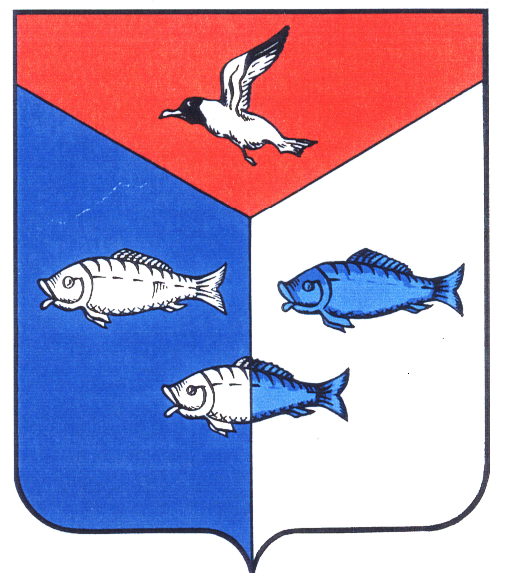 